Vertiy VolodymyrExperience:Position applied for: 3rd EngineerDate of birth: 07.03.1981 (age: 36)Citizenship: UkraineResidence permit in Ukraine: NoCountry of residence: UkraineCity of residence: KerchPermanent address: A-0825Contact Tel. No: +38 (050) 536-38-65E-Mail: patriot.ukr@i.uaU.S. visa: NoE.U. visa: NoUkrainian biometric international passport: Not specifiedDate available from: 15.06.2014English knowledge: ModerateMinimum salary: 3500 $ per month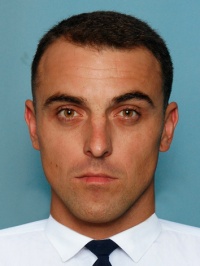 PositionFrom / ToVessel nameVessel typeDWTMEBHPFlagShipownerCrewing4th Engineer23.08.2013-10.02.2014OCEAN PRESIDENTBulk Carrier50913 MTKawasaki-Man B&M 6s50MC-C12780 HPHONG KONGLOMAR CHARTERS 3 LIMITEDDanmar Sevastopol4th Engineer07.12.2012-26.06.2013COLANContainer Ship9810 tMAK 6M601C7500ST.VINCENT AND THE GLucerne Universal LimitedDanmar SevastopolMotorman 1st class21.03.2012-25.09.2012Singapore TraderContainer Ship15566 tMAK 6M601C8980 hpMaltaHimilaya Ventures LimitedDanmar SevastopolMotorman 1st class28.01.2011-10.07.2011GREEN BODORefrigerator6000 tWartsila Vasa 12V32D5500BAHGreen Reefers A.S.Danmar SevastopolMotorman 1st class10.07.2010-20.12.2010GREEN CONCORDIARefrigerator7074 tAkasaka-Mitsubishi 6UEC 45 LA5472BAHGreen Reefers A.S.Danmar Sevastopol